Extra change of clothes (shirt, pants, underwear,and socks in a bag labeled with your child’s name)Small Blanket for quiet time  in a plastic bag labeled with your child’s name) Labeled water Bottle (water fountains will only be used to fill a bottle or cup)Hand Sanitizer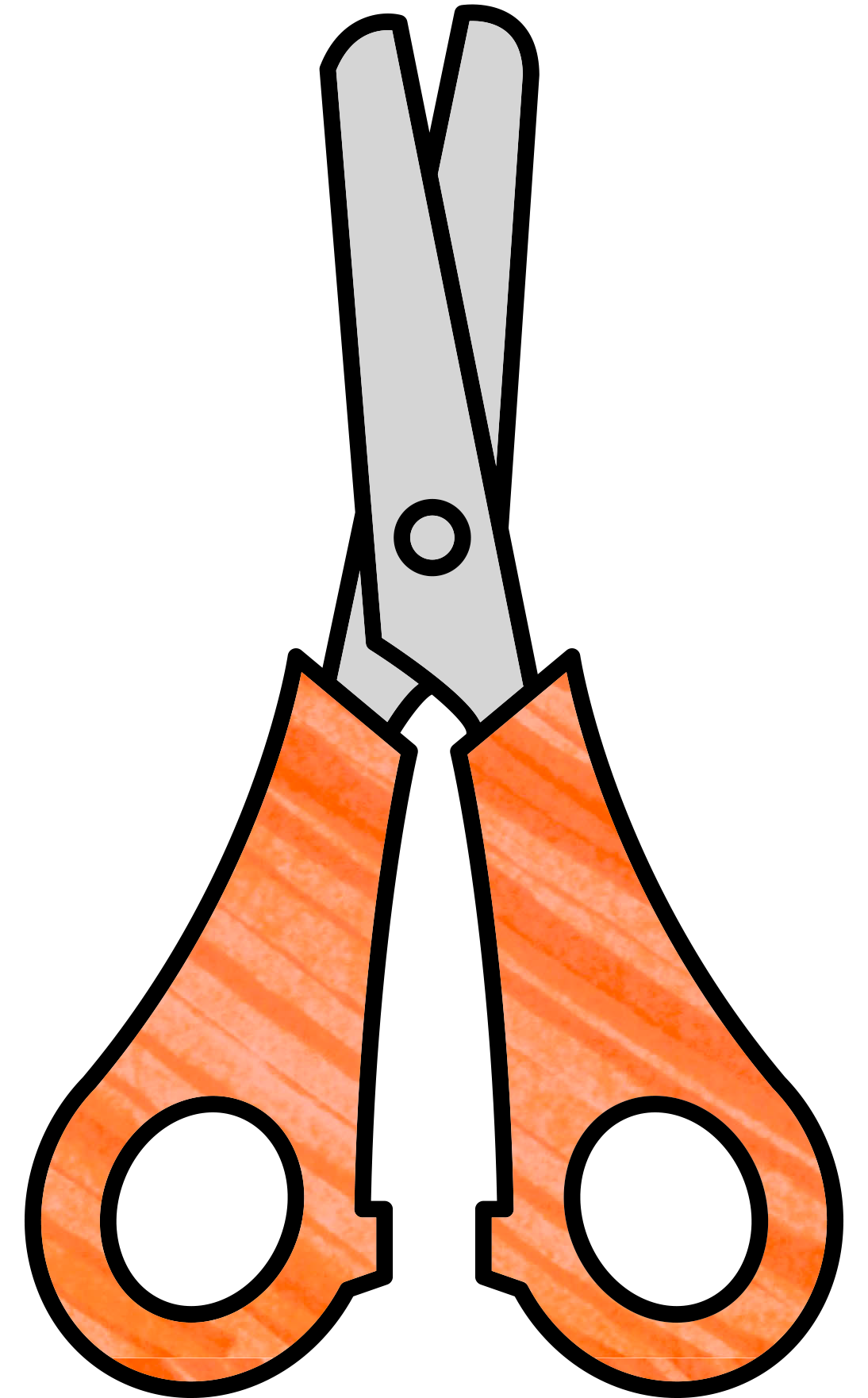 Lysol Disinfectant spray 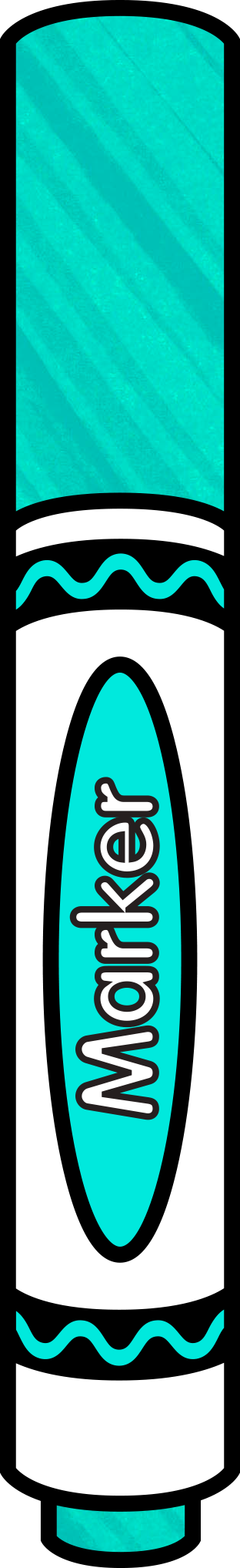 2 containers Disinfectant Wipes1 box Ziploc sandwich bags 1 box Ziploc Gallon bags  KleenexBand-Aids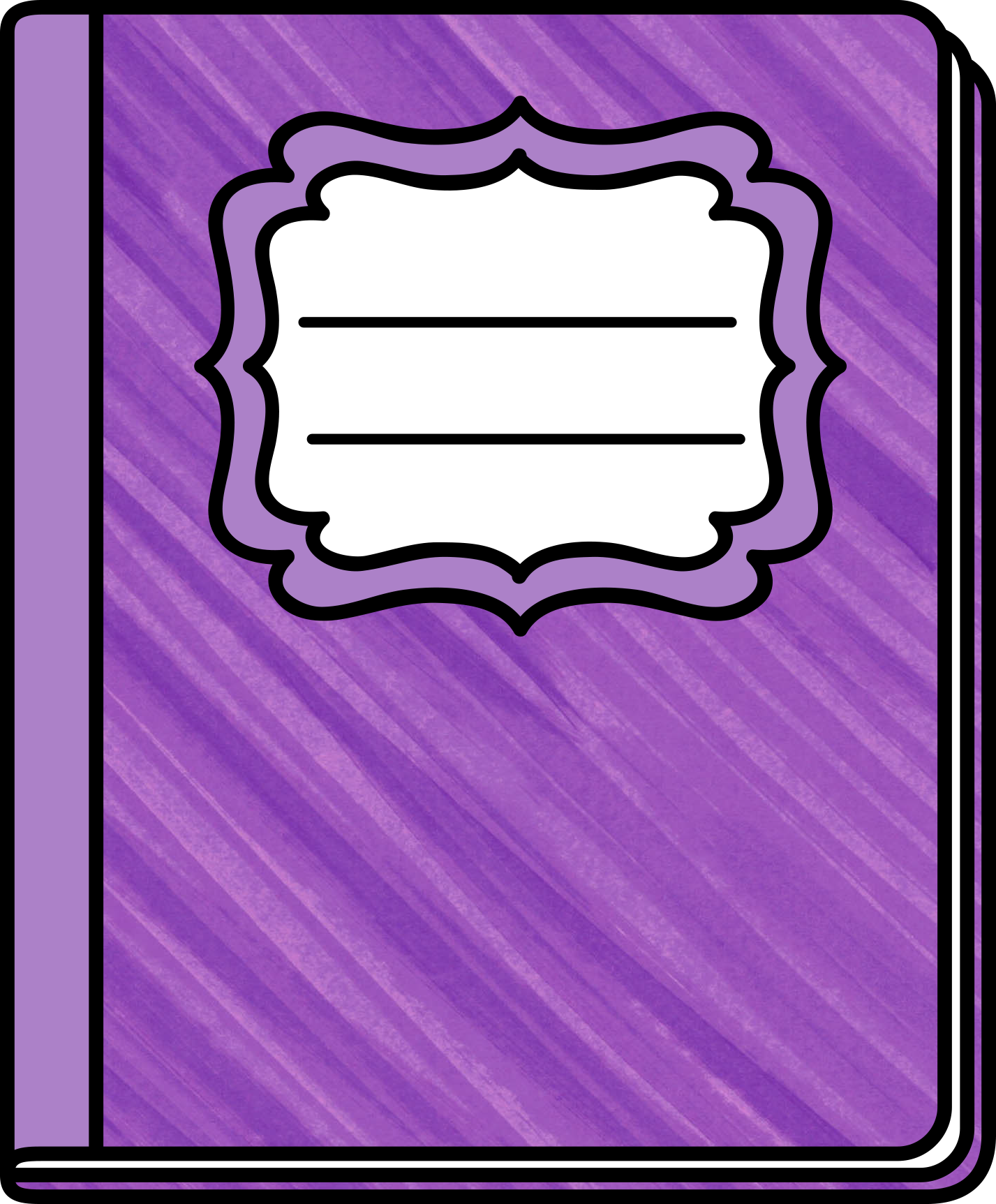 Baby wipesPencils CrayonsGlue sticksWashable markersComposition notebook			Clear packing tape			Masking tapeScotch tape1 Pack of copy paperConstruction paperPlay-dohChalk 